NOMBRE DEL ESTUDIANTE: ______________________________________________________ OBJETIVO: ejecutar eficientemente destrezas motoras y patrones de movimiento necesarios para llevar a cabo una variedad de actividades físicas.El cuerpo y el movimiento  fecha de entrega 21 de Mayo de 2020       brigitte.castro1023@gmail.com El ejercicio es beneficioso para el cuerpo y mejora la saludHaciendo ejercicio, conseguimos efectos positivos para nuestro organismo, destacando entre ellos:

Crecen nuestros huesos y músculos.Mejoramos nuestra capacidad para movernos.Nuestro organismo funciona mejor.Mantenemos buenas posturas corporales.Prevenimos enfermedades.Nos divertimos.Nos relajamos y olvidamos los problemas.Prevenimos la obesidad Dormimos mucho mejor.Para poder sentarse, agacharse, caminar, correr, arrodillarse, hace falta mover y doblar el cuerpo. Eso lo podemos hacer gracias a las articulaciones, que son las uniones de los huesos, existen muchos tipos de articulaciones según el movimiento observa dos tipos:Articulación de la cadera   y el hombro                                     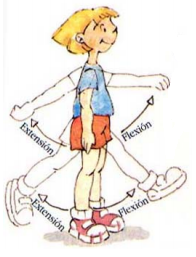 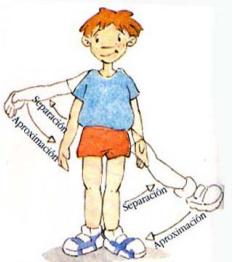 Si observas detenidamente las imágenes te darás cuenta de que las dos articulaciones permiten hacer movimientos de flexión, extensión, separación y aproximaciónActividad. Escribe bajo cada dibujo si el hombro y la cadera están en flexión, extensión, separación y aproximación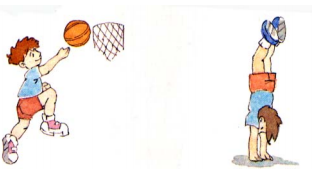 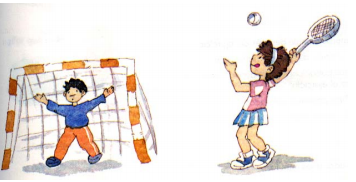 Cadera:___________________             Cadera:_________________         Cadera:__________________                                 Hombro:__________________             Hombro:_________________        Hombro:_________________                                 Sigue las siguientes instruccionesRealiza tres ejercicios de calentamientoTrota en tu casa durante 5 minutos Salta durante 2 minutosAl terminar de trotar y saltar responde las siguientes preguntas: ¿Qué cambios sentiste en tu respiración, el corazón, en la temperatura corporal antes y durante y despues del ejercicio?Nota: No esnecesario enviar fotos realizando el ejercicio, únicamente el taller.                               AntesDuranteDespués